РЕГИОНАЛЬНАЯ СЛУЖБА ПО ТАРИФАМ И ЦЕНООБРАЗОВАНИЮ ЗАБАЙКАЛЬСКОГО КРАЯПРИКАЗ  __ _______2023 года                                                                                     № ___г. ЧитаОб утверждении программы профилактики рисков причинения вреда (ущерба) охраняемым законом ценностям при осуществлении регионального государственного контроля (надзора) за применением цен на лекарственные препараты, включенные в перечень жизненно необходимых и важнейших лекарственных препаратов, на территории Забайкальского края на 2024 годВ соответствии со статьей 44 Федерального закона от 31 июля 2020 года № 248-ФЗ «О государственном контроле (надзоре) и муниципальном контроле в Российской Федерации» и Правилами разработки и утверждения контрольными (надзорными) органами программы профилактики рисков причинения вреда (ущерба) охраняемым законом ценностям, утвержденными постановлением Правительства Российской Федерации от 25 июня 2021 года № 990, Положением о Региональной службе по тарифам и ценообразованию Забайкальского края, утвержденным постановлением Правительства Забайкальского края от 16 мая 2017 года № 196, приказываю:1. Утвердить программу профилактики рисков причинения вреда (ущерба) охраняемым законом ценностям при осуществлении регионального государственного контроля (надзора) за применением цен на лекарственные препараты, включенные в перечень жизненно необходимых и важнейших лекарственных препаратов, на территории Забайкальского края на 2024 год, согласно приложению к настоящему приказу.2. Контроль за исполнением настоящего приказа возложить на заместителей руководителя Региональной службы по тарифам и ценообразованию Забайкальского края, курирующих отделы, указанные в разделе 3 приложения.	3. Разместить настоящий приказ на сайте Региональной службы по тарифам и ценообразования Забайкальского края в информационно-телекоммуникационной сети «Интернет» (https://рст.забайкальскийкрай.рф/).И.о. руководителя Службы	                       			     О.Н.Дорожкова           ПРИЛОЖЕНИЕк приказу Региональной службы                                                                                             по тарифам и ценообразованию                                                                                                 Забайкальского края                                                                                             от __  ________ 2023 года № ___ПАСПОРТРаздел 1. Анализ текущего состояния осуществления вида контроля, описание текущего развития профилактической деятельности контрольного (надзорного) органа, характеристика проблем, на решение которых направлена программа профилактики.Анализ текущего состояния осуществления регионального государственного контроля (надзора) за применением цен на лекарственные препараты, включенные в перечень жизненно необходимых и важнейших лекарственных препаратовНа территории Забайкальского края региональный государственный контроль (надзор) за применением цен на лекарственные препараты, включенные в перечень жизненно необходимых и важнейших лекарственных препаратов, осуществляет Региональная служба по тарифам и ценообразованию Забайкальского края (далее – РСТ Забайкальского края).Предметом регионального государственного контроля (надзора) является соблюдение объектом контроля при реализации лекарственных препаратов цен, уровень которых (без учета налога на добавленную стоимость) не должен превышать сумму фактической отпускной цены производителя лекарственного препарата, и размера предельной оптовой надбавки и (или) размера предельной розничной надбавки, не превышающих соответственно размер предельной оптовой надбавки и (или) размер предельной розничной надбавки, установленных на территории Забайкальского края.Перечень нормативных правовых актов (их отдельных положений), содержащих обязательные требования, оценка соблюдения которых осуществляется в рамках регионального государственного контроля (надзора) за применением цен на лекарственные препараты, включенные в перечень жизненно необходимых и важнейших лекарственных препаратов размещен на официальном сайте РСТ Забайкальского края в сети «Интернет» по адресу: https://rst.75.ru в	разделе	«Государственный Контроль (надзор)»/ «Государственный контроль (надзор) за применением цен на лекарственные препараты, включенные в перечень ЖНВЛП» и поддерживается в актуальном состоянии.Объектами регионального государственного контроля (далее – объект контроля) являются:деятельность, действия (бездействие) контролируемых лиц, в рамках которых должны соблюдаться обязательные требования, в том числе результаты деятельности контролируемых лиц;продукция (товары), работы и услуги, к которым предъявляются обязательные требования;здания, помещения, сооружения, линейные объекты, территории, включая водные, земельные и лесные участки, оборудование, устройства, предметы, материалы, транспортные средства, компоненты природной среды, природные и природно-антропогенные объекты;другие объекты, которыми контролируемые лица владеют и (или) пользуются;компоненты природной среды, природные и природно-антропогенные объекты, не находящиеся во владении и (или) пользовании контролируемых лиц, к которым предъявляются обязательные требования.На территории Забайкальского края число контролируемых лиц составляет 115 аптечных организаций.Контрольная (надзорная) деятельность РСТ Забайкальского края осуществляется посредством проведения внеплановых контрольных (надзорных) мероприятий юридических лиц, индивидуальных предпринимателей при осуществлении деятельности юридическими лицами, индивидуальными предпринимателями по данному виду контроля (надзора), наблюдения за соблюдением обязательных требований, и, проведения мероприятий, направленных на профилактику рисков причинения вреда (ущерба) охраняемым законом ценностям в соответствии с законодательством, регулирующим осуществление государственного контроля (надзора), принятия предусмотренных законодательством Российской Федерации мер по пресечению и (или) устранению последствий выявленных нарушений, а также мероприятий по контролю без взаимодействия с юридическими лицами, индивидуальными предпринимателями.В 2023 году плановые и внеплановые контрольные (надзорные) мероприятия не были проведены в связи с отсутствием утвержденного плана контрольных (надзорных) мероприятий на 2023 год, что обусловлено введением ограничительных мер по предотвращению распространения коронавирусной инфекции на территории Забайкальского края, а также отсутствием необходимости проведения внеплановых контрольных (надзорных) мероприятий.Проведение обязательных профилактических визитов осуществляется в отношении лиц, приступающих к осуществлению деятельности в сфере применения цен на лекарственные препараты, включенные в перечень жизненно необходимых и важнейших лекарственных препаратов на территории Забайкальского краяНо, в соответствии с пунктом 53 главы 3 Положения «О региональном государственном контроле (надзоре) за применением цен на лекарственные препараты, включенные в перечень жизненно необходимых и важнейших лекарственных препаратов на территории Забайкальского края», утвержденного постановлением Правительства Забайкальского края от 13 декабря 2021 года № 491 (далее – Постановление № 491) РСТ Забайкальского края обязана предложить проведение профилактического визита аптечным организациям, приступающим к осуществлению деятельности в сфере применения цен на лекарственные препараты, включенные в перечень жизненно необходимых и важнейших лекарственных препаратов на территории Забайкальского края, не позднее чем в течение 1 года с момента начала такой деятельности.Таким образом, в 2023 году были проведены профилактические визиты, которые направлены на предупреждение, выявление и пресечение нарушений при формировании цен на лекарственные препараты, включенные в перечень жизненно необходимых и важнейших лекарственных препаратов в отношении нескольких организаций: ООО «Диана», ООО «Советская аптека» и ООО «Фортис».На момент разработки и утверждения настоящей Программы в рамках осуществления регионального государственного контроля (надзора) за применением цен на лекарственные препараты, включенные в перечень жизненно необходимых и важнейших лекарственных препаратов, 
РСТ Забайкальского края также проводятся мероприятия по профилактике нарушений согласно требованиям Постановления № 491.На сайте РСТ Забайкальского края в разделе «Деятельность» / «Сферы регулирования» / «Социальная сфера» / «Лекарственные препараты» / «Информация для аптечных организаций» размещены примеры формирования отпускных цен на лекарственные препараты, включенные в перечень жизненно необходимых и важнейших лекарственных препаратов.Кроме того, должностными лицами РСТ Забайкальского края на постоянной основе проводится разъяснительная работа с представителями контролируемых лиц на предмет информирования о существующих требованиях законодательства в области ценообразования на лекарственные препараты, включенные в перечень жизненно необходимых и важнейших лекарственных препаратов с разъяснением положений соответствующих норм законодательства, с указанием на необходимость соблюдения обязательных требований и возможные меры ответственности в случае их несоблюдения:в рамках рассмотрения обращений граждан о порядке применения цен на лекарственные препараты, включенные в перечень жизненно необходимых и важнейших лекарственных препаратов, и проведения предварительных проверок поступившей информации;при личном обращении должностных лиц контролируемых лиц;в рамках общения посредством мессенджеров.Профилактика рисков причинения вреда (ущерба) охраняемым законом ценностям в 2024 году планируется РСТ Забайкальского края в условиях действия Федерального закона от 30 июля 2020 года № 248-ФЗ 
«О государственном контроле (надзоре) и муниципальном контроле в Российской Федерации».Региональный государственный контроль (надзор) в 2024 году будет осуществляться без проведения плановых контрольных (надзорных) мероприятий. Текущий уровень развития профилактических мероприятий, характеристика проблем, на решение которых направлена программа профилактики рисков причинения вреда (ущерба) охраняемым законом ценностям при осуществлении регионального государственного контроля (надзора) за применением цен на лекарственные препараты, включенные в перечень жизненно необходимых и важнейших лекарственных препаратов на территории Забайкальского краяНа 2023 год Программа профилактики рисков причинения вреда (ущерба) охраняемым законом ценностям при осуществлении регионального государственного контроля (надзора) за применением цен на лекарственные препараты, включенные в перечень жизненно необходимых и важнейших лекарственных препаратов на территории Забайкальского края утверждена приказом РСТ Забайкальского края от 14 декабря 2022 года № 277, в рамках которой в текущем году проведены следующие профилактические мероприятия:размещение информации, касающейся осуществления регионального государственного контроля (надзора) за применением цен на лекарственные препараты, включенные в перечень жизненно необходимых и важнейших лекарственных препаратов, в том числе перечня актов, содержащих обязательные требования, оценка соблюдения которых осуществляется в рамках регионального государственного контроля (надзора) за применением цен на лекарственные препараты, включенные в перечень жизненно необходимых и важнейших лекарственных препаратов, на официальном сайте РСТ Забайкальского края (https://rst.75.ru/) в разделе «Государственный Контроль (надзор)»/ «Государственный контроль (надзор) за применением цен на лекарственные препараты, включенные в перечень ЖНВЛП» и поддержание ее в актуальном состоянии;информирование контролируемых лиц по вопросам соблюдения обязательных требований, оценка соблюдения которых осуществляется в рамках регионального государственного контроля (надзора) за применением цен на лекарственные препараты, включенные в перечень жизненно необходимых и важнейших лекарственных препаратов, в том числе путем размещения на сайте РСТ Забайкальского края (https://rst.75.ru/) в разделе «Новости» сведений о проведении обучающих семинаров, напоминаний, информационных сообщений, разъясняющих порядки применения тарифов, по вопросам, наиболее часто встречающимся при рассмотрении поступающих в РСТ Забайкальского края обращений; консультирование представителей контролируемых лиц на предмет информирования их о существующих и (или) новых (обновленных) требованиях законодательства за применением цен на лекарственные препараты, включенные в перечень жизненно необходимых и важнейших лекарственных препаратов, с разъяснением соответствующих норм и положений, и указанием на необходимость соблюдения обязательных требований и возможные меры ответственности в случае их несоблюдения;проведение публичных слушаний на тему «Правоприменительная практика Региональной службы по тарифам и ценообразованию Забайкальского края при осуществлении регионального государственного контроля (надзора) за применением цен на лекарственные препараты, включенные в перечень жизненно необходимых и важнейших лекарственных препаратов»;размещение доклада об итогах обобщения правоприменительной практики, содержащего результаты обобщения правоприменительной практики контрольного (надзорного) органа.Раздел 2. Цели и задачи реализации программы профилактики.1. Профилактика рисков причинения вреда (ущерба) охраняемым законом ценностям при осуществлении регионального государственного контроля (надзора) за применением цен на лекарственные препараты, включенные в перечень жизненно необходимых и важнейших лекарственных препаратов, направлена на достижение следующих основных целей:1) предотвращение рисков причинения вреда охраняемым законом ценностям;2) предупреждение нарушений обязательных требований (снижение числа нарушений обязательных требований) в области ценообразования на лекарственные препараты, включенные в перечень жизненно необходимых и важнейших лекарственных препаратов;3) создание мотивации к добросовестному поведению и, как следствие, снижению уровня ущерба охраняемым законом ценностям;4) снижение административной нагрузки на контролируемые лица;5) повышение прозрачности деятельности контрольного (надзорного) органа при осуществлении регионального государственного контроля (надзора) за деятельностью контролируемых лиц.2. Проведение профилактических мероприятий позволит решить следующие задачи:1) выявление и предотвращение на территории Забайкальского края рисков причинения вреда охраняемым законом ценностям при осуществлении деятельности по продаже лекарственных препаратов, включенных в перечень жизненно необходимых и важнейших лекарственных препаратов;2) укрепление системы профилактики нарушений обязательных требований законодательства путем активизации профилактической деятельности;3) формирование у юридических лиц, индивидуальных предпринимателей единого понимания обязательных требований законодательства при осуществлении предпринимательской деятельности.Раздел 3. Перечень профилактических мероприятий, сроки (периодичность) их проведения.Перечень профилактических мероприятий, сроки, ожидаемые результаты их реализации, а также перечень должностных лиц контрольного (надзорного) органа, ответственных за их проведение, приведен в приложении к настоящей Программе.Раздел 4. Показатели результативности и эффективности программы профилактики.Результаты реализации и оценка эффективности профилактической деятельности отражаются в отчетном докладе об итогах выполнения программы профилактики.Оценка эффективности реализации Программы профилактики рассчитывается ежегодно (по итогам календарного года).Отчетными показателями программы профилактики являются:уровень соблюдения подконтрольными субъектами обязательных требований (Усот), в процентах.Показатель рассчитывается по формуле:Усот = 100% - (Sнар / Sв х 100%),где Усот – уровень соблюдения подконтрольными субъектами обязательных требований;Sнар – количество подконтрольных субъектов, допустивших нарушения обязательных требований;Sв – общее количество подконтрольных субъектов.ПРИЛОЖЕНИЕк Программе профилактики рисков причинения вреда (ущерба) охраняемым законом ценностям при осуществлении регионального государственного контроля (надзора) за применением цен на лекарственные препараты, включенные в перечень жизненно необходимых и важнейших лекарственных препаратов, на территории Забайкальского края на 2024 год_____________________1Наименование программыПрограмма профилактики рисков причинения вреда (ущерба) охраняемым законом ценностям при осуществлении регионального государственного контроля (надзора) за применением цен на лекарственные препараты, включенные в перечень жизненно необходимых и важнейших лекарственных препаратов, на территории Забайкальского края на 2024 год (далее — Программа).2Правовыеоснованияразработкипрограммы- Федеральный закон от 31 июля 2020 года № 248-ФЗ 
«О государственном контроле (надзоре) и муниципальном контроле в Российской Федерации» (далее - Федеральный закон № 248-ФЗ);- постановление Правительства Российской Федерации от 25 июня 2021 года № 990 «Об утверждении Правил разработки и утверждения контрольными (надзорными) органами программы профилактики рисков причинения вреда (ущерба) охраняемым законом ценностям».3Разработчик программыРегиональная служба по тарифам и ценообразованию Забайкальского края (далее - РСТ Забайкальского края).4Цели программы- предотвращение рисков причинения вреда охраняемым законом ценностям;- предупреждение нарушений обязательных требований (снижение числа нарушений обязательных требований) в области ценообразования на лекарственные препараты, включенные в перечень жизненно необходимых и важнейших лекарственных препаратов;- создание мотивации к добросовестному поведению и, как следствие, снижению уровня ущерба охраняемым законом ценностям;- снижение административной нагрузки на контролируемые лица;- повышение прозрачности деятельности контрольного (надзорного) органа при осуществлении регионального государственного контроля (надзора) за деятельностью контролируемых лиц.5Задачи программы- выявление и предотвращение на территории Забайкальского края рисков причинения вреда охраняемым законом ценностям при осуществлении деятельности по продаже лекарственных препаратов, включенных в перечень жизненно необходимых и важнейших лекарственных препаратов;- укрепление системы профилактики нарушений обязательных требований законодательства путем активизации профилактической деятельности;- формирование у контролируемых лиц единого понимания обязательных требований законодательства при осуществлении предпринимательской деятельности.6Срок реализации программы2024 год7Ожидаемыеконечныерезультаты- снижение рисков причинения вреда охраняемым законом ценностям;- повышение эффективности профилактической работы по предупреждению нарушений контролируемыми лицами обязательных требований;- повышение уровня правовой грамотности контролируемых лиц;- уменьшение числа нарушений обязательных требований, выявленных в ходе проведения контрольных (надзорных) мероприятий.8Участники реализации программыКоординацию работы по проведению профилактических мероприятий, направленных на предупреждение нарушений обязательных требований, осуществляет руководитель РСТ Забайкальского края.Участниками реализации Программы является отдел регулирования цен на потребительские товары и услуги:- начальник отдела регулирования цен на потребительские услуги;- консультант отдела регулирования цен на потребительские услуги.9РесурсообеспечениеРеализация Программы осуществляется в рамках текущего финансирования и кадрового обеспечения деятельности РСТ Забайкальского края.На 2024 год потребность в дополнительных кадровых, финансовых и других ресурсах отсутствует.По состоянию на 1 октября 2023 года:- штатная и фактическая численность сотрудников отдела регулирования цен на потребительские товары и услуги 
РСТ Забайкальского края, осуществляющих контрольно-надзорные функции – 3 сотрудника.№п/пНаименование профилактических мероприятийКраткое описание формы профилактических мероприятийДата (периодичность проведения профилактических мероприятий)Ожидаемые результаты профилактических мероприятийИсполнители1233451ИнформированиеРазмещение и поддержание в актуальном состоянии на официальном сайте контрольного (надзорного) органа в сети «Интернет» текстов и перечня нормативных правовых актов, регулирующих осуществление регионального государственного контроля (надзора)По меренеобходимостиПовышение уровняинформированностиконтролируемых лиц одействующихобязательныхтребованиях.доступностьнормативныхправовых актовВсе сотрудники отделарегулирования ценнапотребительскиетовары и услугиРСТЗабайкальскогокрая1ИнформированиеРазмещение и поддержание в актуальном состоянии на официальном сайте контрольного (надзорного) органа в сети «Интернет» руководства по соблюдению обязательных требований, разработанного и утвержденного в соответствии с Федеральным законом «Об обязательных требованиях в Российской Федерации»По меренеобходимостиПовышение уровняинформированностиконтролируемых лиц одействующихобязательныхтребованиях.доступностьнормативныхправовых актовВсе сотрудники отделарегулирования ценнапотребительскиетовары и услугиРСТЗабайкальскогокрая1ИнформированиеРазмещение и поддержания в актуальном состоянии на официальном сайте контрольного (надзорного) органа в сети «Интернет» через личные кабинеты контролируемых лиц в государственных информационных системах перечня индикаторов риска нарушения обязательных требований, порядка отнесения объектов контроля к категориям рискаПо меренеобходимостиПовышение уровняинформированностиконтролируемых лиц одействующихобязательныхтребованиях.доступностьнормативныхправовых актовВсе сотрудники отделарегулирования ценнапотребительскиетовары и услугиРСТЗабайкальскогокрая1ИнформированиеРазмещение и поддержания в актуальном состоянии на официальном сайте контрольного (надзорного) органа в сети «Интернет» программы профилактики рисков причинения вреда и план проведения плановых контрольных (надзорных) мероприятий контрольным (надзорным) органомПо меренеобходимостиПовышение уровняинформированностиконтролируемых лиц одействующихобязательныхтребованиях.доступностьнормативныхправовых актовВсе сотрудники отделарегулирования ценнапотребительскиетовары и услугиРСТЗабайкальскогокрая1ИнформированиеРазмещение и поддержания в актуальном состоянии на официальном сайте контрольного (надзорного) органа в сети «Интернет» , в средствах массовой информации информационных, разъяснительных писем, новостных сообщенийПо меренеобходимостиПовышение уровняинформированностиконтролируемых лиц одействующихобязательныхтребованиях.доступностьнормативныхправовых актовВсе сотрудники отделарегулирования ценнапотребительскиетовары и услугиРСТЗабайкальскогокрая2Обобщение правоприменительнойпрактикиПроведение публичных мероприятий по обсуждению правоприменительной практикиЕжегодно до 1 мартаПредотвращениенарушенийобязательныхтребованийконтролируемыми лицамиВсе сотрудники отделарегулирования ценнапотребительскиетовары и услугиРСТЗабайкальскогокрая2Обобщение правоприменительнойпрактикиПодготовка доклада, содержащего результаты обобщения правоприменительной практики РСТ Забайкальского края за 2024 годЕжегодно до 1 мартаПредотвращениенарушенийобязательныхтребованийконтролируемыми лицамиВсе сотрудники отделарегулирования ценнапотребительскиетовары и услугиРСТЗабайкальскогокрая3Объявление предостереженияОбъявление контрольным (надзорным) органом контролируемым лицам предостережения о недопустимости нарушения обязательных требований и предложение о принятии мер по обеспечению соблюдений обязательных требований.По меренеобходимостиПредотвращениенарушенийобязательныхтребованийконтролируемыми лицамиВсе сотрудники отделарегулирования ценнапотребительскиетовары и услугиРСТЗабайкальскогокрая4Консультирование Осуществляется в письменной форме при письменном обращении контролируемых лиц, в устной форме по телефону, посредством видео-конференц-связи, на личном приеме, в ходе проведения профилактического мероприятия, в ходе проведения контрольного (надзорного) мероприятия, в ходе проведения публичного мероприятия.По меренеобходимостиПовышение уровняинформированностиконтролируемых лиц одействующихобязательныхтребованиях:формированиеединого пониманияобязательныхтребованийВсе сотрудники отделарегулирования ценнапотребительскиетовары и услугиРСТЗабайкальскогокрая5Профилактический визитПроведение профилактического визита проводится по месту осуществлении деятельности контролируемого лица в форме профилактической беседы с использованием видео-конференц-связиНе режеодного раза вгод (продолжительность проведения данного вида профилактических мероприятий не должен превышать 1 рабочий день)В ходе профилактического визита контролируемое лицо информируется об обязательных требованиях, предъявляемых к его деятельности, их соответствии критериям рискаВсе сотрудники отделарегулирования ценнапотребительскиетовары и услугиРСТЗабайкальскогокрая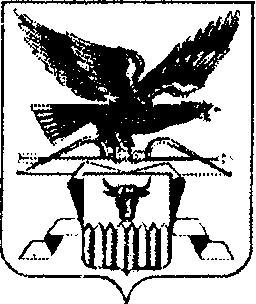 